   Smer: Ginekološko – akušerska sestra   IV godina   PITANJA: 1. Pojam i vrste ustava2. Razvoj ustava i ustavnosti u svetu3. Suština principa ustavnosti i zakonitosti4. Ustavni sud i redovni sudovi5. Pojam i vrste suvereniteta6. Pojam i suština demokratije7. Nedemokratski politički režimi8. Referendum i narodna inicijativa9. Pojam i funkcija političkih stranaka10. Ustavne dužnosti čoveka i građana11.Lične slobode i prava12.Političke slobode i prava13.Ekonomsko-socijalna prava14.Zdravstvena, kulturna prava i prava pripadnika nacionalnih manjina15.Narodna skupština Republike Srbije16.Vlada Republike Srbije17.Predsednik Republike Srbije18.Pojam i vrste autonomije19.Lokalna samouprava	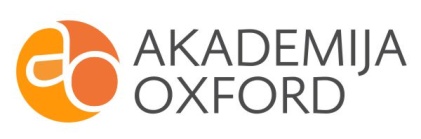 